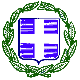      ΕΛΛΗΝΙΚΗ  ΔΗΜΟΚΡΑΤΙΑ                                                                                                                                                           Κατερίνη   28 Απριλίου 2017     ΥΠΟΥΡΓΕΙΟ ΠΑΙΔΕΙΑΣ  ΕΡΕΥΝΑΣ        ΚΑΙ ΘΡΗΣΚΕΥΜΑΤΩΝ                                                                 Αρ. Πρωτ.:Φ15/2680ΠΕΡ/ΚΗ Δ/ΝΣΗ Α/ΘΜΙΑΣ & Β/ΘΜΙΑΣ ΕΚΠΑΙΔΕΥΣΗΣ Κ. ΜΑΚΕΔΟΝΙΑΣ   Δ/ΝΣΗ Α/ΘΜΙΑΣ ΕΚΠ/ΣΗΣ                     ΠΙΕΡΙΑΣ ΓΡΑΦΕΙΟ ΣΧΟΛΙΚΩΝ ΔΡΑΣΤΗΡΙΟΤΗΤΩΝΤαχ.   Δ/νση  :     Π. Τσαλδάρη  8                                                                     60 134   Κατερίνη                                      Πληροφορίες : Mαργαρίτα ΑμανατίδουΤηλέφωνα 	:     23510  46978                                           FAX           	:      23510 22727 E-mail            : perival@dipe.pie.sch.gr                                               ΚΟΙΝ: 1.Σχολικοί Σύμβουλοι ΠΕ Πιερίας             2. Φ. Αρχείου         Συν.:1    ΘΕΜΑ: «Εκπαιδευτική επίσκεψη σε χώρους Πολιτισμού της Νότιας  Πιερίας» Η Διεύθυνση Πρωτοβάθμιας Εκπαίδευσης Πιερίας δια της Υπεύθυνης Σχολικών Δραστηριοτήτων, κας Μαργαρίτας Αμανατίδου σε συνεργασία με τη Διεύθυνση Πρωτοβάθμιας Εκπαίδευσης Δυτικής Θεσσαλονίκης δια της Υπεύθυνης Πολιτιστικών Θεμάτων, κας Βιργινίας Αρβανιτίδου,  και της Περιφερειακής Διεύθυνσης Π.Ε. και Δ.Ε. Κεντρικής Μακεδονίας δια των Σχολικών Συμβούλων Προσχολικής Αγωγής της 61ης Εκπαιδευτικής Περιφέρειας, κας Κατερίνας Λαλιώτη και της 60ης Εκπαιδευτικής Περιφέρειας, κας Αρετής Μποταΐτη,  θα πραγματοποιήσει επιμορφωτική - εκπαιδευτική  επίσκεψη στο Δίον (μουσείο+ αρχαιολογικό χώρο), Κ.Π. Εθνικού  Δρυμού Ολύμπου, Μονή Αγ. Διονυσίου και Λιτόχωρο.Αναλυτικά το πρόγραμμα της επίσκεψης θα διαμορφωθεί ως εξής:9.45πμ : Άφιξη στο χωριό Δίον(μουσείο)10:00πμ - 11.00πμ: Περιήγηση στον αρχαιολογικό χώρο, στο αρχαίο θέατρο και στο Αρχαιολογικό Μουσείο του Δίου11.00πμ - 11.30πμ: Διάλειμμα για καφέ 12.00πμ – 13.00μμ: Επίσκεψη στο Κέντρο πληροφόρησης του Φορέα Διαχείρισης Εθνικού Δρυμού Ολύμπου 13.00μμ – 14.00μμ: Επίσκεψη στην Ιερά Πατριαρχική Μονή Αγίου Διονυσίου, στον Όλυμπο 14.30μμ – 15.30μμ: Μετάβαση στο Λιτόχωρο και (προαιρετικά) γεύμα                 Η επίσκεψη θα πραγματοποιηθεί την Κυριακή 14 Μαΐου 2017 και δύνανται να συμμετάσχουν εκπαιδευτικοί όλων των ειδικοτήτων. Η μετακίνηση θα πραγματοποιηθεί με δικά μας μέσα μεταφοράς.           Οι εκπαιδευτικοί που επιθυμούν να δηλώσουν συμμετοχή παρακαλώ να συμπληρώσουν την επισυναπτόμενη αίτηση και να την προωθήσουν στο mail του Γραφείου Σχολικών Δραστηριοτήτων : perival@dipe.pie.sch.gr  μέχρι την Δευτέρα 08/05/2017 έτσι ώστε να ετοιμαστεί  ο προγραμματισμός.Παρακαλούμε με ευθύνη των Δ/νσεων των σχολείων να λάβουν γνώση   οι   εκπαιδευτικοί.                                                                                                                       Ο Διευθυντής  ΠΕ Πιερίας                                                                                                                             Δημήτριος Συριανίδης                                                                                                                                                                                                                    